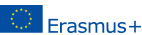 Erasmus+ Programme - Strategic Partnership between schoolsThe Virtual Universe We WantProject No:2016-1-RO01-KA219-024515                                                                                                                         Activity monitoring sheetName: Surname: Components to be analysedPositive aspects (exceptional, very good, good, acceptabil, irrelevant, etc.)Specific and general recommendationsAchiving the objectivesThe relevance of the theme/of the problem for the students and for the communityThe knowledge of the problem (for students)The students’ involvment (in all practical and theoretical stages of the activity )Students’ creativity and initiative Critical thinkingStudents’ communication/collaboration Other actors’ participation (teachers, parents, aother persons)Financial and material resources accesibilityBeneficiars’ attitudeConcrete results (any changeinto the community, into students’ civic profile)Future plans 